a.s. 2022-2023Verbale del Consiglio di classe n ___Scrutinio 1°quadrimestre – scuola secondariaIl giorno ___/___/___ alle ore ___/___, si è riunito, nei locali della scuola, il Consiglio della classe  ___/___ della scuola secondaria ‘Guido Guinizelli’ per le operazioni di scrutinio. Sono presenti tutti i docenti del consiglio di classe.Oppure: l’insegnante …….. , assente giustificato, è sostituito dall’insegnante ……….. con ordine di servizio n. ……… del ……………………………….Presiede il Dirigente scolastico.Ordine del Giorno: scrutinio primo quadrimestre: voti disciplinari, descrizione del processo formativo e del livello globale di sviluppo degli apprendimenti conseguito, giudizio di comportamento;segnalazioni alla famiglia.Constatata la piena collegialità e regolarità della seduta, il Presidente dà inizio ai lavori. 1 Si procede alla valutazione quadrimestrale dei singoli allievi sulla base di diversi elementi: andamento scolastico, esito delle prove di verifica e delle osservazioni sistematiche, comportamento, fattori non scolastici utili alla contestualizzazione del percorso formativo, livello globale dei processi di apprendimento e complessiva maturazione.Alla luce della rispettiva programmazione educativa, ogni insegnante espone la proposta di valutazione analitica relativa alla propria disciplina: tale valutazione viene discussa e sottoposta al Consiglio di classe.I voti disciplinari vengono approvati all’unanimità ad eccezione di quelli relativi ai seguenti alunni, per i quali la delibera avviene a maggioranza.Il tabellone delle valutazioni disciplinari (redatto tramite registro elettronico) viene allegato al presente verbale.Si procede a descrivere i processi formativi (in termini di progressi nello sviluppo culturale, personale e sociale) e il livello globale di sviluppo degli apprendimenti conseguito. Tale descrizione viene inserita nel documento di valutazione attraverso l’apposita funzione del registro elettronico.Viene infine formulato il giudizio sul comportamento di ogni singolo allievo. Il giudizio sintetico è inserito nel documento di valutazione attraverso l’apposita funzione del registro elettronico. La rubric per la determinazione del giudizio di ciascun alunno viene allegata al presente verbale.2 Si predispongono le segnalazioni alla famiglia ai sensi del D.lgs. 62/2017. Il Consiglio di Classe delibera di informare le famiglie dei seguenti alunni:Il prof. ______________________/	chiede che venga precisato nel verbale quanto segue: Il presente verbale, redatto contestualmente alla seduta del Consiglio, viene letto, approvato e firmato da tutti gli insegnanti membri del Consiglio.L’incontro ha termine alle ore ……………………..Il Dirigente ScolasticoVilma BaraccaniISTITUTO COMPRENSIVO STATALE“Guido Guinizelli”Via Risorgimento, 58 – 41013 CASTELFRANCO EMILIA (MO)tel. 059926517 - 059921576  -  cod.mecc.: MOIC809003internet: https://icguinizelli-castelfrancoemilia.edu.ite-mail: moic809003@istruzione.it -  PEC: moic809003@pec.istruzione.itALUNNIALUNNIcontraricontraricontraricontrari1234alunnoproblematicitàfrequenzacomportamentoprofittofrequenzacomportamentoprofittofrequenzacomportamentoprofittofrequenzacomportamentoprofittofrequenzacomportamentoprofittoI docenti del Consiglio di classe(indicare il docente coordinatore e il docente con funzioni di segretario)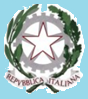 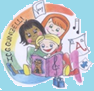 